Stari trg pri Ložu, 10. 7. 2017EVIDENČNI LIST ZA IZPOSOJO UČBENIŠKEGA KOMPLETAŠolsko leto 2017/2018Učenec / učenka:                                                                                                Razred: 7. Ob izteku šolskega leta morate učbenike vrniti šoli. V primeru, da bo kateri izmed učbenikov poškodovan, uničen ali izgubljen, boste morali v skladu s pravilnikom o upravljanju učbeniškega sklada plačati odškodnino (1/3 za poškodovan, ½ za uničen ali izgubljen učbenik).Z učbeniki ravnajte skrbno, poskrbite, da bodo zaviti, vendar ne v samolepilno folijo in ne v ovitke s samolepilnimi trakovi.Opombe o stanju učbenikov posredujte skrbniku sklada na začetku šolskega leta.Evidenčni list shranite, ker ga boste potrebovali pri vračanju knjig.Izposojeno dne:_____________________                 Podpis:____________________________ Vrnjeno dne:_______________________                   Skrbnica učbeniškega sklada Leonida Zalar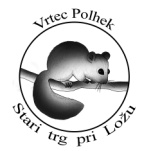 Osnovna šola heroja Janeza HribarjaCesta Notranjskega odreda 321386 Stari trg pri Ložu	tel: 01 707 12 50,   fax:  01 707 12  60os.h-janeza-hribarja@guest.arnes.siučbenikinventarna številkaD Goodey, N. Goodey, D. Bolton: MESSAGES 2, učbenik za angleščinoT. Bačič, M. Vilfan et al.: SPOZNAVAMO NARAVO 7J. Razpotnik, D. Snoj: RAZISKUJEM PRETEKLOST 7J. Senegačnik: GEOGRAFIJA EVROPE IN AZIJES. Fošnarič, J. Virtič, D. Slukan: TEHNIKA IN TEHNOLOGIJA 7 dobijo v razreduZ. Puncer: OBDELAVA GRADIV – LES, učbenik za izbirni predmet/V. Koch: SODOBNA PRIPRAVA HRANE/